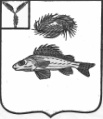 АДМИНИСТРАЦИЯДЕКАБРИСТСКОГО МУНИЦИПАЛЬНОГО ОБРАЗОВАНИЯЕРШОВСКОГО МУНИЦИПАЛЬНОГО РАЙОНАСАРАТОВСКОЙ ОБЛАСТИПОСТАНОВЛЕНИЕ№ 41										от 30 декабря 2016 годаО мерах по обеспечению безопасности, устойчивогофункционирования объектов жизнеобеспечения в периодпроведения Новогодних и Рождественских праздниковна территории Декабристского муниципального образованияВ целях обеспечения безопасности, устойчивого функционирования объектов жизнеобеспечения в период проведения Новогодних и Рождественских праздников на территории Декабристского МО с 01 января 2017 года по 8 января 2017 годаПОСТАНОВЛЯЮ:Утвердить перечень праздничных мероприятий, проводимых в сельском доме культуры и образовательных организациях, расположенных на территории Декабристского МО согласно графика;Запретить организацию фейерверков в помещениях всех учреждений, предприятий, организаций, расположенных на территории Декабристского МО, независимо от форм собственности. При проведении корпоративных вечеров посвященных празднованию Нового года, определить место для организации праздничного салюта и фейерверков  площадь им. Ленина. Организацию салютов и фейерверков в других местах (улицах и подворьях) запретить. Добровольной противопожарной команде, водителю пожарного автомобиля оборудованного под пожаротушение ЗИЛ-130 Гусельникову А.В. на время проведения салютов и фейерверков на площади им. Ленина находиться в повышенной готовности.Организовать постоянное дежурство специалистов администрации Декабристского МО в соответствии с графиком дежурств согласно Приложению.При проведении в здании Дома культуры пос. Целинный праздничных Новогодних и Рождественских мероприятий с массовым пребыванием людей запретить:	5.1.Устанавливать в помещениях Дома культуры пос. Целинный новогодние елки (в том числе и искусственные), а также подключать электрическую иллюминацию без согласования с отделом ГПН Ершовского  района;5.2.Использовать электроосветительные приборы (софиты, гирлянды и т.д.), не имеющие сертификатов пожарной безопасности;	5.3.Использовать внутри помещений пиротехнические изделия (фейерверки, бенгальские огни, петарды и т.п.) и изделия с источником открытого огня (свечи и т.п.);	5.4.Использовать для украшений легко воспламеняющиеся материалы (вата, бумага, марля и т.п.);6. Руководителям организаций, в которых будут проводиться Новогодние и Рождественские мероприятия назначить ответственных за проведение праздничных мероприятий:	6.1. Организовать постоянное дежурство ответственных лиц и представить график дежурств на утверждение главы администрации Декабристского МО до 18.12.2015 года;	6.2. Ответственным за проведение праздничных мероприятий строго руководствоваться Инструкцией о мерах пожарной безопасности на объектах администрации Декабристского МО.6.3. Организовать и провести тренировки по отработке планов эвакуации. Акты тренировок предоставить в отдел по делам ГО и ЧС администрации Ершовского МР до 28.12.2016 г. и отделение надзорной деятельности по Ершовскому району до 29.12.2016 г.6.4. Организовать новогоднюю дискотеку в МКУ «Декабристский сельский дом культуры» 01.01.2017 года с 200 до 500 6.5. Организовать дежурство добровольно-народной дружины (ДНД).7. Общую ответственность за пожарную безопасность и правопорядок на период проведения праздничных мероприятий в МКУ «Декабристский сельский дом культуры» возложить на директора МКУ «Декабристский сельский дом культуры» Бугаковой Е.В., которая обязана:7.1. Обеспечить контроль противопожарного состояния во всех помещениях Дома культуры и на прилегающей территории;7.2. Пресекать нарушения требований пожарной безопасности и общественного порядка со стороны служащих (работников МКУ «Декабристский СДК») и граждан;7.3. До 18.12.2015 года провести внеплановый инструктаж по пожарной безопасности всех служащих (работников) МКУ «Декабристский сельский дом культуры» пос. Целинный под роспись. Копии предоставить в отдел ГО и ЧС администрации  Ершовского муниципального района до 20.12.2015 г.8. Директору АО «Декабрист» Алюшину С.П. по согласованию для помощи участковому уполномоченному ст. лейтенанту полиции Беглову М.В. в целях обеспечения безопасности и антитеррористической защищенности населения при проведении празднования Нового года в период с 200- 500часов 1 января 2017 года в МКУ «Декабристский сельский дом культуры» п. Целинный выделить двух сотрудников службы безопасности.9. Ответственные за пожарную безопасность на период проведения праздничных мероприятий ежедневно докладывают дежурному от администрации Декабристского МО обо всех происшествиях и нарушениях пожарной безопасности и общественного порядка (график дежурства прилагается).10. Специалисту ВУС администрации ДМО Акмалиевой Ж.А. объявить данное постановление всем служащим (работникам) администрации Декабристского МО и руководителям организаций, в которых планируется проведение праздничных мероприятий, а также ответственным за пожарную безопасность, под роспись.11. Специалисту ВУС Акмалиевой Ж.А. разместить на информационных стендах информацию на противопожарную тематику;12. Контроль исполнения постановления оставляю за собой. Глава Декабристского МО			     	                М.А. ПолещукПриложение №1к постановлению главыДекабристского МО от 30 декабря 2016 года № 41ГРАФИКдежурства служащих администрации Декабристского МО на период проведения Новогодних и Рождественских праздников с 01 января 2017 года по 08 января 2017 годаПриложение №2к постановлению главыДекабристского МО от 30 декабря 2016 года № 41по ДНД на 01.01.2017 годНа проведение празднования Нового года в период с 0200 – 0500 часов 01 января 2017 года в МКУ «Декабристский сельский дом культуры» п. Целинный назначено дежурство добровольно-народной дружины  по МКУ «Декабристский СДК»: №п/пДежурныйНомера телефоновДатадежурстваПолещук Михаил Александровичглава Декабристского МО8-987-382-26-2701.01.2017 г.Телегина Валентина Александровназам. главы администрации8-937-240-63-5402.01.2017 г.Полякова Любовь Николаевнаведущий специалист8-917-325-67-6803.01.2017 г.Акмалиева Жанара Аубикеровнаинспектор по работе с населением8-937-801-08-6404.01.2017 г.Полещук Михаил Александровичглава Декабристского МО8-987-382-26-2705.01.2017 г.Телегина Валентина Александровназам. главы администрации8-937-240-3-6406.01.2017 г.Полякова Любовь Николаевнаведущий специалист8-917-325-67-6807.01.2017 г.Акмалиева Жанара Аубикеровнаинспектор по работе с населением8-937-801-08-6408.01.2017 г.№п/пДежурныйНомера телефоновДатадежурстваХаджиев Илья Владимирович8-927-113-20-3201.01.2017 г.Кундрау Евгений Серкалеевич8-987-350-41-5001.01.2017 г.Савина Михаил Геннадьевич01.01.2017 г.